Toyota do Brasil consolida 700 novos empregos no interior de São PauloFabricante efetivou 150 colaboradores da planta de Porto Feliz no último sábado (2)Em agosto deste ano, a companhia havia efetivado mais de 540 postos na unidade de SorocabaPlanta de Porto Feliz será responsável pela produção de motores do novo modelo compacto híbrido flex da marcaSão Paulo, 04 de dezembro de 2023 – A Toyota do Brasil acaba de anunciar a efetivação de 150 novos empregos na planta de Porto Feliz, em São Paulo. Com este marco, a montadora atinge a meta anunciada em abril de consolidar 700 empregos no interior de São Paulo, em decorrência da produção do novo compacto híbrido flex da marca, que deve ser iniciada em 2024. “Esta ação reflete nosso comprometimento com as nossas pessoas e com o país: fomentar oportunidades para o crescimento sustentável da indústria nacional, impulsionar a criação de empregos e contribuir para o fortalecimento da economia e da cadeia de valor” afirma Rafael Chang, presidente da Toyota do Brasil.  O executivo reforça, também, o compromisso com o País, elevando a competitividade do negócio e cultivando um ambiente de confiança no Brasil. Neste semestre, a Toyota também efetivou mais de 540 colaboradores que atuam na planta de Sorocaba. As efetivações fazem parte do investimento de R$ 1,7 bilhão para o novo modelo compacto híbrido flex da companhia, que será produzido na unidade. Como parte da estratégia de expansão de mercados e busca por maior competitividade nas operações, a planta de Porto Feliz será responsável pela produção de motores destinados ao novo modelo híbrido flex da Toyota. Série de investimentosA iniciativa reforça o compromisso da Toyota com o desenvolvimento do País, que vem se destacando por meio de uma série de investimentos no montante aproximadamente R$ 8 bilhões nos últimos 11 anos, ligados ao fortalecimento da capacidade produtiva de suas plantas. Neste ano, além do anúncio da produção de um novo modelo compacto híbrido flex, a companhia deu início à construção de um novo Centro de Distribuição de Peças e Acessórios, em Sorocaba. Com o aporte de R$ 160 milhões, o espaço será responsável pelo recebimento e distribuição de mais de 1,1 milhão de peças por mês, para os mais de 300 concessionários da Toyota e Lexus em todo Brasil, além da exportação para mais de 20 distribuidores na América Latina e América do Norte. Assim, a companhia também segue a passos firmes no cumprimento de uma de suas principais missões: aumentar sua competitividade no mercado regional e global, ao manter uma operação estável, com mais produtividade e flexibilidade.Busca pela competividadeOs investimentos anunciados neste ano se somam a uma série de iniciativas da Toyota do Brasil na direção da competitividade no mercado brasileiro. Com isso, a fabricante destaca a sua habilidade em gerar alternativas, para superar os desafios do negócio no âmbito nacional. “Diante dos desafios do mercado, seguimos em nossa estratégia que enxerga o longo prazo, considerando uma perspectiva de crescimento sustentável. Estamos trabalhando em alinhamento com os governos locais para proporcionar maior competividade e um cenário mais previsível à indústria”, destaca Rafael. Pioneirismo da marca A Toyota investe no desenvolvimento de diversas tecnologias para eletrificação, reconhecendo a importância de avaliar a melhor opção para cada região, considerando a infraestrutura disponível, as matrizes energéticas locais e as necessidades singulares de cada mercado. No Brasil, a fabricante defende o híbrido flex como a escolha mais favorável para promover a descarbonização, alinhando-se com as características e demandas específicas do país. “A fabricação de automóveis híbridos flex no Brasil representa uma contribuição significativa para a nossa jornada pela busca de competividade, com a criação de empregos, utilização dos biocombustíveis e fortalecendo a economia em todo o ecossistema do mercado automotivo”, finaliza o executivo. Objetivos de Desenvolvimento SustentávelA divulgação deste material colabora diretamente para os seguintes Objetivos de Desenvolvimento Sustentável (ODS) da ONU: ____________________________________________________________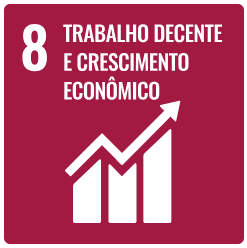 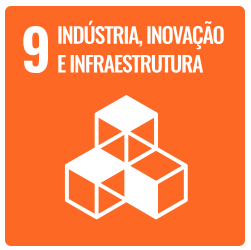 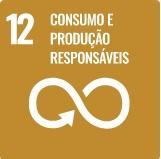 Sobre a Toyota do BrasilA Toyota do Brasil está presente no País há 65 anos. Possui três unidades produtivas, localizadas em Indaiatuba, Sorocaba e Porto Feliz, todas no Estado de São Paulo, e emprega cerca de 6 mil pessoas. A Toyota é a montadora líder em eletrificação no mundo: desde 1997 já foram comercializados mais de 20 milhões de automóveis mais limpos, sejam modelos híbridos, híbridos flex, híbridos plug-in, 100% a bateria ou movidos a hidrogênio. Com o objetivo de impulsionar a eletrificação da frota de veículos no Brasil, em 2013, a Toyota lançou o primeiro veículo híbrido em nosso país, o Toyota Prius. Em 2019, a companhia foi além, inovando mais uma vez para oferecer o único híbrido flex do mundo – fabricado com exclusividade no mercado brasileiro –, o Corolla Sedã, e, em 2021, o primeiro SUV híbrido flex do mercado, o Corolla Cross, também fabricado no País. Atualmente, já são mais de 68 mil carros eletrificados com a tecnologia híbrido flex em circulação pelo Brasil. Em 2020, lançou a KINTO, sua nova empresa de mobilidade, para oferecer serviços como aluguel de carros e gestão de frotas a uma sociedade em transformação. Também reforçou sua marca GAZOO, por meio de iniciativas que desafiam a excelência de seus veículos. Tem como missão produzir felicidade para todas as pessoas (“Happiness for All”) e, para tanto, está comprometida em desenvolver carros cada vez melhores e mais seguros, além de avançar nas soluções de mobilidade. Junto com a Fundação Toyota do Brasil, tem iniciativas que repercutem nos 17 Objetivos de Desenvolvimento Sustentável da ONU. Mais informações: Toyota Global e Toyota do Brasil.Mais informaçõesToyota do Brasil – Departamento de ComunicaçãoLilian Assis – lassis@toyota.com.brKelly Buarque – kbuarque@toyota.com.brKessia Santos – kosantos@toyota.com.brRPMA Comunicaçãotoyota@rpmacomunicacao.com.brGuilherme Magna – (11) 98600-8988Leonardo de Araujo – (11) 96084-0473Henrique Carmo – (11) 98058-6298Tel.: (11) 5501-4655